панаименование аккредитационного органаСВИДЕТЕЛЬСТВОО ГОСУДАРСТВЕННОЙ АККРЕДИТАЦИИот « 21 » ДЕКАБРЯ 2015 г,Настоящее свидетельство выданоуказывается полное наименование юридического лицаНАУЧНОМУ УЧРЕЖДЕНИЮ«Научно-исследовательский институт ревматологии имени В.А.Насоновой»Российская Федерация, 115522, г. Москва, Каширское шоссе, д. 34Аместо нахождения юридического лицао государственной аккредитации образовательной деятельности по основным профессиональным образовательным программам в отношении каждого уровня профессионального образования по каждой укрупненной группе профессий, специальностей и направлений подготовки, указанным в приложении к настоящему свидетельствуОсновной государственный регистрационный номер юридического лица (ОГРН) 1027739515539Идентификационный номер налогоплательщика 7724085040Срок действия свидетельства до « 21» ДЕКАБРЯ 2021 г,Настоящее свидетельство имеет приложение (приложения), являющееся его неотъемлемой частью. Свидетельство без приложения (приложений) недействительно.РуководительС.С.Кравцовфамилия, имя, отчество уполномоченного лицадолжность уполномоченного лицаподписьуполномоченного лицаСерия 90АО1	№	0001656	*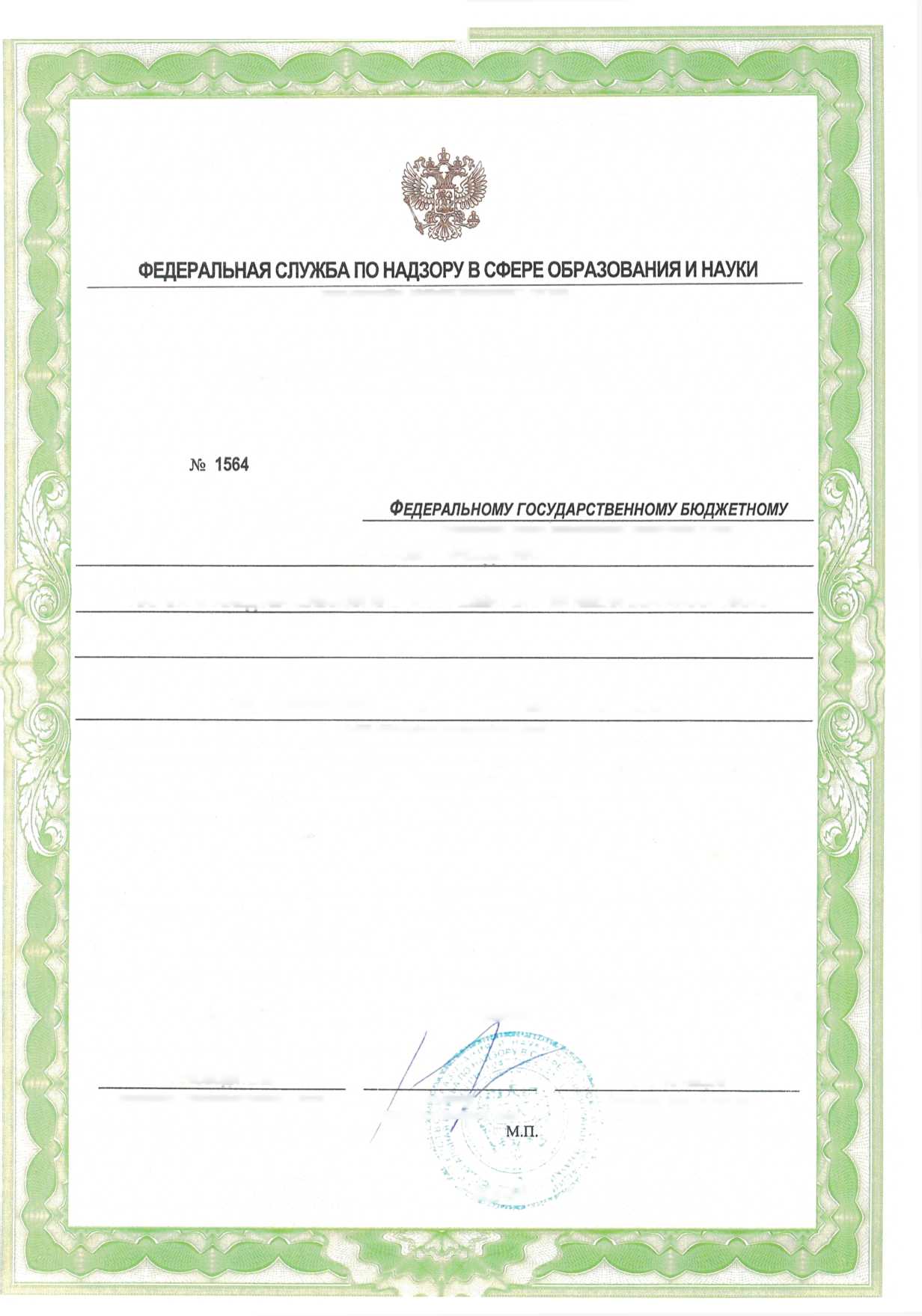 